Name: __________________________________________________________  1stgrade   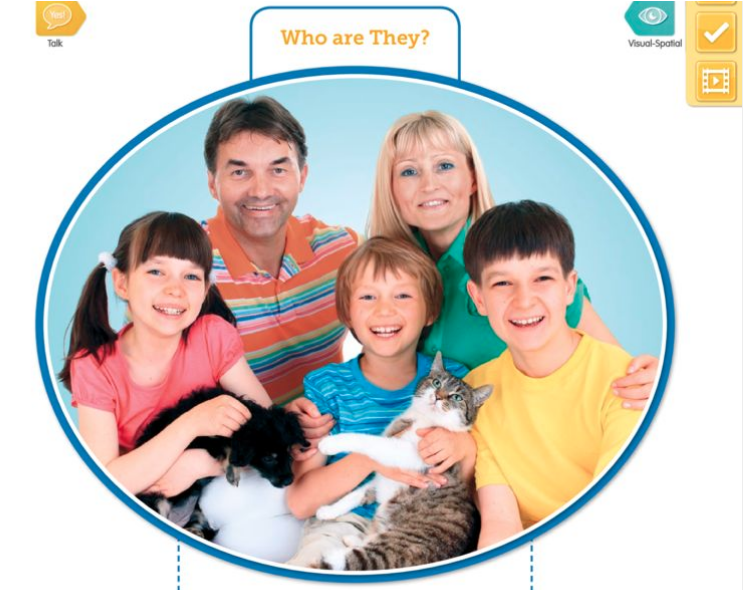 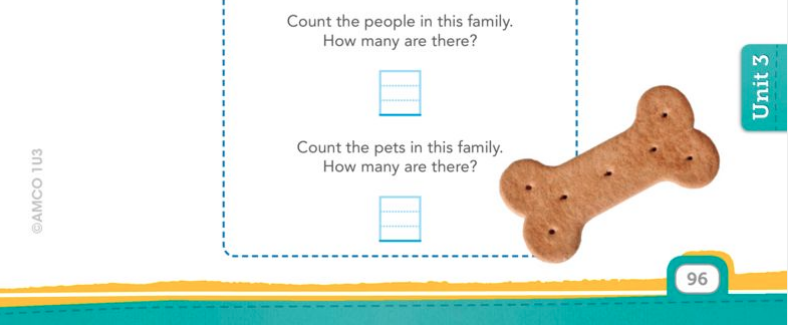 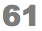 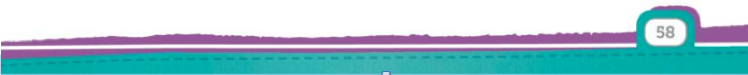 